Lesson 8: Área de rectángulos sin cuadrículaStandards AlignmentsTeacher-facing Learning GoalsDetermine the area of rectangles not displayed on a grid.Student-facing Learning GoalsResolvamos problemas de área sin una cuadrícula.Lesson PurposeThe purpose of this lesson is for students to determine the area of rectangles that are not fully gridded with squares.In previous lessons, students used gridded rectangles to relate area to multiplication. They were also introduced to standard units of square inches, square centimeters, square feet, and square meters. In this lesson, students work with rectangles where the squares are less and less visible to encourage students to multiply the side lengths to find the area. This takes the form of partially tiled rectangles and rectangles with side lengths marked off in linear units. Students will consider strategies they use and discuss multiplying side lengths to find area. When students use multiplication to find the area of rectangles, they are using the structure of equal rows or columns and relating this to the operation of multiplication (MP7).In this lesson, students see diagrams of rectangles that are described with standard units, such as square inches and square meters, but are not to scale. They will gain experience working with such diagrams throughout the unit. Students should understand that shapes and figures may not always be the size the units indicated because drawing a picture can help us understand a situation even if we cannot draw the actual size.Access for: Students with DisabilitiesEngagement (Activity 1) English LearnersMLR8 (Activity 1)Instructional RoutinesHow Many Do You See? (Warm-up)Materials to GatherRulers or straightedges: Activity 2Lesson TimelineTeacher Reflection QuestionHow did students change their method for finding area when they saw rectangles that were partially tiled or that showed only tick marks along two sides?Cool-down(to be completed at the end of the lesson)  5min¿Dónde están los cuadrados?Standards AlignmentsStudent-facing Task StatementLas marcas de los lados del rectángulo están a 1 pie de distancia. ¿Cuál es el área del rectángulo? Explica o muestra tu razonamiento.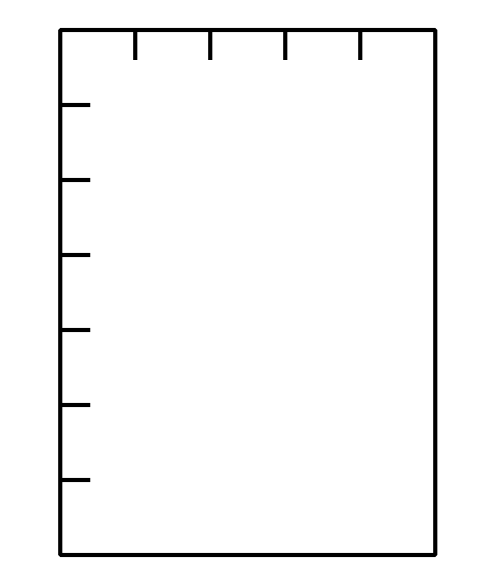 Student Responses35 square feet. Sample response: Addressing3.MD.C.7.b, 3.OA.B.5Warm-up10 minActivity 115 minActivity 220 minLesson Synthesis10 minCool-down5 minAddressing3.MD.C.7.b